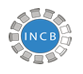 QUESTIONNAIRE FOR CIVIL SOCIETY ORGANIZATIONSThe present questionnaire has been prepared by the International Narcotics Control Board (INCB) with the intention to invite the opinions of the civil society organizations on the work that the Board has been undertaking to assist Member States in reaching a consensus on reporting and monitoring standards of cannabis and cannabis-related substances for medical and scientific purposes.Following the vote on the WHO recommendations on the scheduling of cannabis and cannabis-related substances, which took place at the reconvened session of the 63rd Commission on Narcotic Drugs in December 2020, the Board has been working together with Member States to harmonize international drug control and reporting requirements for the cultivation, manufacture, utilization, trade, and consumption of cannabis and cannabis-related substances for medical and scientific purposes. In this context, the Board invites civil society organizations to provide their views by filling out the following questionnaire. The Board would like to clarify that the initiative is limited to the specific areas of the international drug control treaties related to reporting and monitoring of controlled substances for medical and scientific purposes. The Board would be grateful if the form could be returned at your earliest convenience but before 23 March 2022 to incb.narcotics@un.org. Should you have any questions, please do not hesitate to get in touch by writing to andrea.morenoherrero@un.org. Many thanks for cooperating with INCB in this important matter. CIVIL SOCIETY ORGANIZATIONCountry: Name: Contact: DETAILS OF CONTACT PERSON (in case of need for additional information)Name: Position: E-mail: Telephone:  What is the nature of your organization’s activity?Please check all that apply.Primary Prevention Treatment and/or Rehabilitation Public Health Human Rights Education/Training Development Social Justice Advocacy/Public Policy Academia/ResearchOther - please specify: (Max. 500 words)What are the mission and objectives of your organization? (Max. 500 words)What is the primary geographical reach of your organization?  Local level (your own town, province, or state where applicable) National level Regional level (operating in more than 2 countries in your continent) Global levelDoes your organization have inputs or suggestions in relation to the control and reporting requirements applicable to the cultivation of cannabis for medical and scientific purposes?  No. Yes. If ‘Yes’, please elaborate: (Max. 500 words)Does your organization have inputs or suggestions in relation to the control and reporting requirements applicable to the manufacturing of preparations of cannabis and cannabis-derived substances for medical and scientific purposes?  No. Yes.If ‘Yes’, please elaborate: (Max. 500 words)Does your organization have inputs or suggestions in relation to the control and reporting requirements applicable to the trade of cannabis and cannabis-derived substances for medical and scientific purposes?  No. Yes.If ‘Yes’, please elaborate: (Max. 500 words)Does your organization have inputs or suggestions in relation to the control and reporting requirements applicable to the consumption of cannabis and cannabis-derived substances for medical and scientific purposes?  No. Yes.If ‘Yes’, please elaborate: (Max. 500 words)Please share any further comments you might have. (Max. 500 words)